Цель внедрения: Внедрение данного СОПа помогает сегментировать вызовы на этапе поступления звонка и установить их приоритетность (срочность)Ответственность: диспетчеры по приему вызовов, диспетчеры-эвакуаторы ЕДСОтветственный за правильное выполнение СОПа: начальник оперативного отдела ЕДС, зам. главного врача по медицинской части, старший врач смены, главный фельдшер.Оснащение:АРМы (автоматизированные рабочие места) всего задействованного мед.персоналаГарнитураСтабильная линия связи ЕДС, в т.ч. резервнаяАлгоритм выполнения СОПа при приеме и распределении вызовов.На случаи одновременного поступления вызовов, существует градация вызовов по степени срочности:1-я категория: экстренные вызовы (не более 1 минуты)2-я категория: срочные вызовы (не более 2 минут)3-я категория: неотложные вызовы (не более 3 минут)ОГБУЗ «ССМП г. Белгород»ОГБУЗ «ССМП г. Белгород»Стандартная операционная процедура Стандартная операционная процедура Стандартная операционная процедура Номер  ОГБУЗ «ССМП г. Белгород»ОГБУЗ «ССМП г. Белгород»Стандартная операционная процедура Стандартная операционная процедура Стандартная операционная процедура Лист 1:  Всего:  4лНазвание: Порядок приема вызовов при различных поводах Название: Порядок приема вызовов при различных поводах Название: Порядок приема вызовов при различных поводах Название: Порядок приема вызовов при различных поводах Для диспетчеров по приему вызовов, диспетчеров-эвакуаторов ЕДСДля диспетчеров по приему вызовов, диспетчеров-эвакуаторов ЕДСДействует с 01.11.2018 г.Обновлен 10.04.2020Вводится впервыеВводится впервыеПричина пересмотра – этапное осуществление централизацииДля диспетчеров по приему вызовов, диспетчеров-эвакуаторов ЕДСДля диспетчеров по приему вызовов, диспетчеров-эвакуаторов ЕДСДействует с 01.11.2018 г.Обновлен 10.04.2020Вводится впервыеВводится впервыеПричина пересмотра – этапное осуществление централизацииДата следующего пересмотра июнь 2019гДата следующего пересмотра июнь 2019гСоставил: Артемова Л.А.«15»  10  2018 г.Проверил:  С.Р.Оболевич«19» октября 2018г.                Составил: Артемова Л.А.«15»  10  2018 г.Проверил:  С.Р.Оболевич«19» октября 2018г.                Составил: Артемова Л.А.«15»  10  2018 г.Проверил:  С.Р.Оболевич«19» октября 2018г.                Утвердил: Главный врач ОГБУЗ «ССМП г. Белгород»_______/Белоножко А.И.«__»____2018__г.Утвердил: Главный врач ОГБУЗ «ССМП г. Белгород»_______/Белоножко А.И.«__»____2018__г.Утвердил: Главный врач ОГБУЗ «ССМП г. Белгород»_______/Белоножко А.И.«__»____2018__г.Действие диспетчера по приему вызовов Принимает вызов:Номер карты, дата, время приема проставляется компьютером автоматически АСУ.Диспетчер обязан назвать свой номер. Фамилия диспетчера проставляется автоматически АСУ.Диспетчер при приеме вызова использует алгоритм опроса АСУ с целью получения детальной информации о пациенте. Исключением являются экстренные вызовы, когда записывается только адрес. (Номер карты, дата, время приема проставляется компьютером автоматически)Диспетчером по приему вызовов уточняется адрес местонахождения больного (улица, номер дома, номер квартиры, номер телефона, с которого производится вызов, этаж, подъезд, кодовый номер замка на двери подъезда); при вызове на улицу или общественное место, вызывающему необходимо указать возможные общеизвестные ориентиры.В талоне направления электронной карты вызова диспетчер отмечает ФИО больного (выбором из справочника пациента или новой строкой при отсутствии ее в справочнике); пол; год рождения, кто вызывает скорую помощь  (если вызывающему не известны паспортные данные больного или пострадавшего, то необходимо указывать его пол и примерный возраст). Повод к вызову скорой медицинской помощи, диспетчер уточняет методом дополнительных вопросов согласно алгоритма приема вызова. Категория срочности определяется автоматически с помощью АСУ.При наличии дополнительных обстоятельств вызова, необходимых для сведения диспетчера-эвакуатора и бригад, заполняется графа «дополнительно» талона направления.В конце приема вызова диспетчер должен ответить "Ваш вызов принят" и назвать время приема вызова.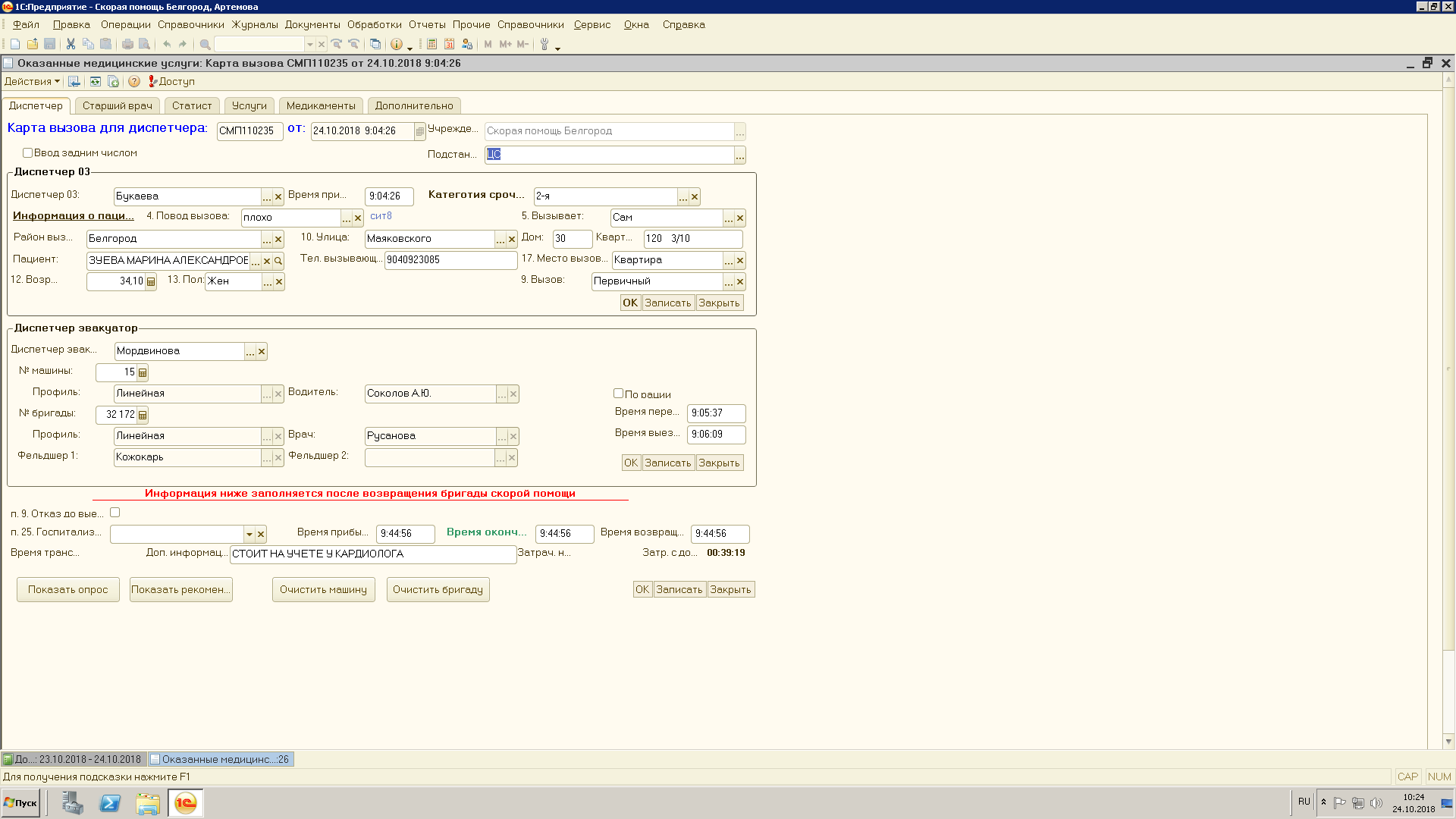  2. Диспетчер по приему вызовов в ряде случаев, когда отсутствует необходимость в скорой медицинской помощи (3я категория срочности – неотложные состояния) разъясняет порядок приема экстренных и неотложных вызовов. При этом он обязан оформить отказ в приеме вызова по установленной форме (в журнале) и дать вызывающему рекомендации по обращению в соответствующее лечебно-профилактическое учреждение (поликлинику, женскую консультацию, туберкулезный, онко, нарко или дерматологический диспансеры и др. ЛПУ), контактный телефон соответствующего ЛПУ. При необходимости самостоятельно передает неотложный вызов в поликлинику с извещением об этом вызывающих.Вызовы не принимаются от больных и пострадавших, которые способны самостоятельно обратиться в лечебно-профилактические учреждения и которым не требуется экстренная медицинская помощь, в том числе:- к пациентам с высокой температурой (при отсутствии угрозы жизни) в часы работы поликлиник, за исключением детей первых 3-х лет жизни;- для выполнения назначения участковых врачей;- к больным, находящимся под наблюдением участкового врача по поводу хронических заболеваний, состояние которых не требует оказания экстренной медицинской помощи;- для выполнения лечебных процедур, которые назначены в порядке проведения систематизированного планового лечения врачами поликлиник, в том числе и к онкологическим больным, для проведения инъекций и перевязок, а также к больным с острой зубной болью;-  к лицам для снятия алкогольного и наркотического опьянения;- для удаления клещей;- для выдачи листов нетрудоспособности, заключений о состоянии здоровья, выписывания рецептов и заполнения каких-либо справок;- для экспертизы алкогольного опьянения;- для оказания медицинской помощи, в том числе консультативной, медицинским учреждениям, кроме экстренной психиатрической помощи;- для перевозки больных в стационар без направления врача или из стационара по домашнему адресу, за исключением платных перевозок, оформленных заранее. -  больным с обострениями хронических заболеваний, когда причина обращения не относится к заболеваниям и состояниям, угрожающим жизни больного (повышенная температура, головная боль, боли в горле, повышенное давление и др.) – они подлежат обслуживанию врачами амбулаторно-поликлинической сети в соответствии с режимом работы лечебно-профилактического учреждения. При необходимости диспетчер сообщает номер телефона поликлиники, куда можно обратиться для вызова на дом участкового врача. В вечернее и ночное время, выходные и праздничные дни к данной категории больных, при необходимости, может быть оформлен вызов скорой медицинской помощи. В неоднозначных или неясных ситуациях диспетчер привлекает старшего врача. 3. Принятие вызовов от лиц в алкогольном опьянении и детей до 14 лет при отсутствии взрослых решается, привлекая старшего врача смены (или начальника оперативного отдела).4. Весь диалог вызывающего СМП и диспетчера фиксируется при помощи автоматизированной записи в круглосуточном режиме и в случае необходимости воспроизводится для уточнения ситуации.         Действие диспетчера по передаче вызовов (диспетчер – эвакуатор)Одновременно работают два диспетчера – эвакуатора: основной на распределении вызовов, второй на всех подстанциях для распределения вызовов и выполнения иных функций.Основной диспетчер – эвакуатор:Своевременно направляет бригаду в соответствии с категорией срочности вызова.В электронном контрольном талоне карты вызова заполняет:отмечает свою фамилию (остается только в электронном виде);№ машины; фио водителяопределяет  и вводит профиль и состав бригады с автоматическим проставлением фио (врач, фельдшер)время передачи; время  выезда; время окончания, времяф возвращения (отметку о передаче по рации в т.ч.)распечатывает талон направления на  вызов бригаде;проставляет отметку о госпитализации, о которой доложила бригада по рации.оформляет отказ от вызова, если бригада уже послана.В случае вызова 1й категории срочности отправляет бригаду незамедлительно, вплоть до отзыва бригады с предыдущего вызова.В случае вызова 2й категории срочности отправляет любую свободную бригаду, отдавая приоритет набранным бОльшим количествам баллов в данной категории вызовов.В случае вызова 3й категории срочности отправляет бригады по мере их освобождения при отсутствии 1й и 2й категорий срочности. Второй диспетчер-эвакуатор (диспетчер-эвакуатор подстанции, диспетчер МДЦ) в течение всей смены:Проводит сверку карт вызова  после их возвращения бригадами с введенными в компьютер данными  и дополняет (если необходимо) данные в компьютер в объеме: Ф.И.О. пациента (коррекция);возраст;место проживания;вводит время прибытия; номер поликлиники, к которой относится пациентосуществленную госпитализацию  (без отметки времени и фамилии, кому сдан больной)оформляет отказ от вызова, от помощи.Ведет учет времени обеденного перерыва бригад (дается в свободное от вызовов время)Далее:Осуществляет контроль выезда бригады, маршрут ее следования на вызов с использованием системы ГЛОНАССОтмечает время прихода-ухода персонала в АСУПроизводит выдачу мобильных телефонов бригадам под росписьОформляет вызова к пациентам с перевозкой на диализВводит в АСУ карты амбулаторно обратившихся пациентовПроизводит передачу сигнальных листов в поликлиники в выходные и праздничные дниОсуществляет контроль вызовов с длительным временем обслуживания по АСУ с выходом на связь с бригадой и докладом старшему врачу.Заполняет журнал платных перевозок, журнал использования автотранспорта в служебных целях.Делает отметки  в АСУ в случае поломки и схода с линии автотранспортаОсуществляет обзвон ЛПУ в случаях необходимости с целью оповещения о госпитализации по просьбе бригадВедет контроль за возвратом шин ЛПУ после извещения об этом бригадами.Осуществляет прием звонков от населения.          Действие диспетчера по передаче вызовов (диспетчер – эвакуатор)Одновременно работают два диспетчера – эвакуатора: основной на распределении вызовов, второй на всех подстанциях для распределения вызовов и выполнения иных функций.Основной диспетчер – эвакуатор:Своевременно направляет бригаду в соответствии с категорией срочности вызова.В электронном контрольном талоне карты вызова заполняет:отмечает свою фамилию (остается только в электронном виде);№ машины; фио водителяопределяет  и вводит профиль и состав бригады с автоматическим проставлением фио (врач, фельдшер)время передачи; время  выезда; время окончания, времяф возвращения (отметку о передаче по рации в т.ч.)распечатывает талон направления на  вызов бригаде;проставляет отметку о госпитализации, о которой доложила бригада по рации.оформляет отказ от вызова, если бригада уже послана.В случае вызова 1й категории срочности отправляет бригаду незамедлительно, вплоть до отзыва бригады с предыдущего вызова.В случае вызова 2й категории срочности отправляет любую свободную бригаду, отдавая приоритет набранным бОльшим количествам баллов в данной категории вызовов.В случае вызова 3й категории срочности отправляет бригады по мере их освобождения при отсутствии 1й и 2й категорий срочности. Второй диспетчер-эвакуатор (диспетчер-эвакуатор подстанции, диспетчер МДЦ) в течение всей смены:Проводит сверку карт вызова  после их возвращения бригадами с введенными в компьютер данными  и дополняет (если необходимо) данные в компьютер в объеме: Ф.И.О. пациента (коррекция);возраст;место проживания;вводит время прибытия; номер поликлиники, к которой относится пациентосуществленную госпитализацию  (без отметки времени и фамилии, кому сдан больной)оформляет отказ от вызова, от помощи.Ведет учет времени обеденного перерыва бригад (дается в свободное от вызовов время)Далее:Осуществляет контроль выезда бригады, маршрут ее следования на вызов с использованием системы ГЛОНАССОтмечает время прихода-ухода персонала в АСУПроизводит выдачу мобильных телефонов бригадам под росписьОформляет вызова к пациентам с перевозкой на диализВводит в АСУ карты амбулаторно обратившихся пациентовПроизводит передачу сигнальных листов в поликлиники в выходные и праздничные дниОсуществляет контроль вызовов с длительным временем обслуживания по АСУ с выходом на связь с бригадой и докладом старшему врачу.Заполняет журнал платных перевозок, журнал использования автотранспорта в служебных целях.Делает отметки  в АСУ в случае поломки и схода с линии автотранспортаОсуществляет обзвон ЛПУ в случаях необходимости с целью оповещения о госпитализации по просьбе бригадВедет контроль за возвратом шин ЛПУ после извещения об этом бригадами.Осуществляет прием звонков от населения. 1-я категория срочности:Вызовы с улицы, общественных местНожевое, огнестрельное ранениеПожарТерминальное состояние (без сознания, посинел, захрипел, не дышит, повешение, утопление)Поражение электротокомСудорожный синдромОбширные ожоги (в т.ч. ожоги лица, промежности)Упал с высотыАвто и ж/д травма (ДТП)Угроза взрыва (разминирование)Угроза суицидаКлиника шока, комы.Астматический статусИнородное тело верхних дыхательных путей (подавился)Укусы змейТепловой удар2-я категория срочности:Боли в сердце, аритмииРезкое снижение илиповышение АД, сопровождающиеся болями в сердце, нарушением ритма, сильной головной болью, многократной рвотой, нарушением речи, нарушением сознанияБоли в животе, сопровождающиеся холодным потом, резкой слабостью, многократной рвотойПочечная коликаБронхиальная астма, ЗадыхаетсяРодыТравмы (головы, позвоночника, скелетная, ожоги, и др.), в т.ч. повод «избили»Кровотечения любой этиологии (ЖКТ, легочные, маточные, носовые, венозное)Парализовало («отнялись конечности», нарушилась речь, сознание)Псих.заболевания с выраженной агрессией, галлюцинозомРвота кровью Отравления (всех видов)Аллергии (с нарушением дыхания, паден.АД)Отморожения, переохлажденияАлкогольный делирийОстрые состояния в   психиатрииПеревозки больных в тяжелом состоянии   Передозировка наркотиков. Одышка (любого генеза)ДЕТИ ДО 3-х ЛЕТПатология беременностиПлохо больному сах.диабетомПовышение температуры с осложнениями (одышкой, рвотой и др.)Укусы насекомых (с сопутствующими  осложнениями: одышка, сыпь, головокружение и т.п)3-я категория срочности:Повышение температуры (без отягощенного анамнеза)Боли в животе (без отягощенного анамнеза и сопутствующих патологических симптомов)Аллергия без сопуствующих осложнений (падения АД, удушья и т.п.)Повышение АД (без судорог, болей в сердце, рвоты)Боль в горле (без удушья)Инородное тело в горле (без удушья), ухе,глазу)Рвота пищей без кровиПлохо (без четкой детализации жалоб)Плохо онкобольномуЛюмбагоСтранно ведет (без выраженной агрессии)Плохо пьяномуО. задержка мочиАлкогольная интоксикация